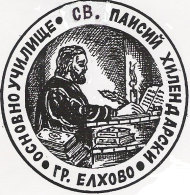 ОУ “ СВ. ПАИСИЙ ХИЛЕНДАРСКИ “ –ГР. ЕЛХОВО8700,Елхово, ул. “Ас. Златаров“№15,тел 0478/88071,88072, е-mail phscl_еl@abv.bgДОДИРЕКТОРА НА ОУ „СВ. ПАИСИЙ ХИЛЕНДАРСКИ“ – ГР. ЕЛХОВОзаявлениеза признаване на завършен клас/етап на училищно обучение по документи, издадени от училища на чужди държавиот ……………………………………………………………………………………………..(трите имена на родител/ настойник/ пълномощник)ЕГН/ЛНЧ …………………………………………Родител/настойник/пълномощник на ……………………………………………………….Адрес за контакт:Град/село: …………………………………………………………………………………….Пощенски код:………………………………………………………………………………..ул./бул./ж.к: …………………………………………………………………………………..бл., вх., ап. …………………………………………………………………………………….телефон ……………………………………………………………………………………….ел. поща ………………………………………………………………………………………УВАЖАЕМИ ГОСПОДИН ДИРЕКТОР,Моля, да бъдат разгледани документите на:: …………………………………………………………………………………………………………………………………………..ЕГН/ЛНЧ ………………………………………… дата на раждане: ………………………..гражданство …………………………………………………………………………………...Адрес за контакт:Град/село: …………………………………………………………………………………….Пощенски код:………………………………………………………………………………..ул./бул./ж.к: …………………………………………………………………………………..бл., вх., ап. …………………………………………………………………………………….телефон ……………………………………………………………………………………….ел. поща ………………………………………………………………………………………Лицето е завършило ………………… клас в …………………………………………………………………………………………………………………………………………………./название и местонахождение на училището, държавата/през …………… г. и нивото на получени образование да бъде приравнено към съответното в България.	Желанието на родителя/настойника е ученикът да продължи обучението си в ……………………….. клас в ОУ „Св. Паисий Хилендарски“ – гр. Елхово.Прилагам следните документи:Документ за училищно образование – оригинал.Документ в който се посочва какви права дава документът по т.1 за продължаване на образованието, в случаите, когато това не е посочено в документа по т.1- оригинал.Превод на български език на документите по т.1 и 2 от заклет преводач.Документ за последния завършен клас в българско училище /ако има такъв/ преди обучението в училище на чужда държаваДруги …………………………………………………………………………………..................................................................................................................................................................................................................................................................................................Цел на признаването:Продължаване в българско училище в ……………….. клас.Предоставяйки тези данни, давам съгласие на ОУ „Св. Паисий Хилендарски“ – гр. Елхово да съхранява и обработва моите лични данни и данните на детето ……………………………………………………………………………………………. и да ги използва във връзка с осъществяване на процедура по признаване на завършен клас/срок на образование.Посочената информация да бъде обработвана и съхранявана в ОУ „Св. Паисий Хилендарски“ – гр. Елхово според изискванията на Закона за защита на личните данни.							Подпис на заявител: ………………/………………………………………./Приел документитеДата: ………………….Подпис: ………………Име и фамилия: ……………….Предал документите 						Получил документите Дата:………………… 						Дата:………………… Подпис:……………… 					Подпис:……………… Име и фамилия:…………………….                                           Име и фамилия:…………………….